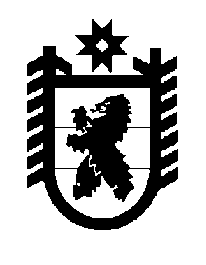 Российская Федерация Республика Карелия    ПРАВИТЕЛЬСТВО РЕСПУБЛИКИ КАРЕЛИЯПОСТАНОВЛЕНИЕ                                 от  10 декабря 2015 года № 408-Пг. Петрозаводск О внесении изменений в постановление Правительства 
Республики Карелия от 2 февраля 2015 года № 21-ППравительство Республики Карелия п о с т а н о в л я е т:Внести в Порядок назначения и выплаты ежемесячной доплаты к пенсиям гражданам, проходившим военную службу по призыву в Афганистане и (или) Чеченской Республике и ставшим инвалидами вследствие военной травмы, утвержденный постановлением Правительства Республики Карелия от 2 февраля 2015 года № 21-П (Собрание законодательства Республики Карелия, 2015, № 2, ст. 225; № 6, ст. 1150; Официальный интернет-портал правовой информации (www.pravo.gov.ru), 7 августа 2015 года,                               № 1000201508070010), следующие  изменения:абзацы третий, четвертый пункта 3 признать утратившими силу;дополнить пунктом 3.1 следующего содержания:«3.1. Центром в порядке межведомственного информационного взаимодействия запрашиваются сведения о выданном удостоверении инвалида о праве на льготы, назначении пенсии по инвалидности по государственному пенсионному обеспечению и (или) страховой пенсии по старости или страховой пенсии по инвалидности в случае, если гражданин по собственной инициативе не представил удостоверение инвалида о праве на льготы, пенсионное удостоверение или иной документ, выданный территориальным органом Пенсионного фонда Российской Федерации, подтверждающий факт назначения пенсии по инвалидности по государственному пенсионному обеспечению и (или) страховой пенсии по старости или страховой пенсии по инвалидности.».            Глава Республики  Карелия                       			      	        А.П. Худилайнен